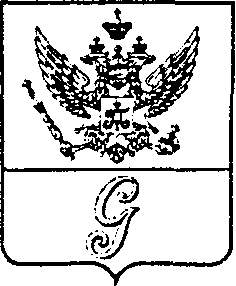 СОВЕТ ДЕПУТАТОВ МУНИЦИПАЛЬНОГО ОБРАЗОВАНИЯ«ГОРОД ГАТЧИНА»ГАТЧИНСКОГО МУНИЦИПАЛЬНОГО РАЙОНАТРЕТЬЕГО СОЗЫВАРЕШЕНИЕ     от 26 июня 2019 года                                                                                                          № 38                                             О внесении изменений в решение совета депутатов МО «Город Гатчина» от 28.11.2018 № 46 «Об утверждении прогнозного плана (программы) приватизации имущества МО «Город Гатчина» на 2019 год» В соответствии с Федеральным законом от 21.12.2001 № 178-ФЗ «О приватизации государственного и муниципального имущества» (в редакции Федерального закона от 01.04.2019 № 45-ФЗ),  Федеральным законом от 06.10.2003 года № 131-ФЗ «Об общих принципах организации местного самоуправления в Российской Федерации», Уставом МО «Город Гатчина», совет депутатов МО «Город Гатчина»Р Е Ш И Л: Внести изменения в решение совета депутатов МО «Город Гатчина» от 28.11.2018 № 46 «Об утверждении прогнозного плана (программы) приватизации имущества МО «Город Гатчина»  на 2019 год» дополнив приложение к решению пунктами 2 и 3 следующего содержания:        «2. Оставшаяся часть здания мастерской, назначение: нежилое, площадь застройки 231,7 кв.м., процент оставшейся части - 51, инв. № 22195, лит. Г6, кадастровый номер: 47:23:0000000:37638, расположенная по адресу: Ленинградская область, г. Гатчина, ул. Балтийская, д.4, корп.6.»;        - оставшаяся часть здания котельной, назначение: нежилое, площадь застройки 77,4 кв.м., процент оставшейся части - 21, инв. № 22195, лит. Г7, кадастровый: 47:23:0000000:37639, расположенная по адресу: Ленинградская область, г. Гатчина, ул. Балтийская, д.4, корп.7.»;- Земельный участок площадью 3590 кв. м, кадастровый номер 47:25:0107008:205, расположенный по адресу: Российская Федерация Ленинградская область, Гатчинский муниципальный район, Гатчинское городское поселение, г. Гатчина, ул. Балтийская, уч.2а; категория земель: земли населенных пунктов, разрешенное использование: объекты административно-делового назначения. 3.Встроенное нежилое помещение, назначение: нежилое, общая площадь 31,3 кв.м., кадастровый номер 47:25:0102009:128, расположенное по адресу: г. Гатчина, ул. Чкалова, д.43, пом.5». 2. Настоящее решение вступает в силу со дня официального опубликования и подлежит размещению на официальном сайте города Гатчина и официальном сайте Российской Федерации в сети Интернет www.torgi.gov.ru.Глава МО «Город Гатчина-Председатель совета депутатовМО «Город Гатчина»                                                                       В.А. Филоненко